Ordine provinciale medici chirurghi e odontoiatri 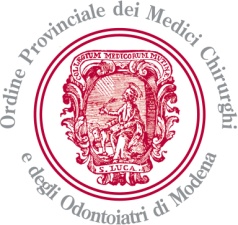 di ModenaOrdine provinciale medici chirurghi e odontoiatri di ModenaOrdine provinciale medici chirurghi e odontoiatri di ModenaOrdine provinciale medici chirurghi e odontoiatri di ModenaOrdine provinciale medici chirurghi e odontoiatri di ModenaCOGNOMENOMEOGGETTO INCARICOCOMPENSO LORDO (anno 2017)DURANTA INCARICOBONUCCI MONTANARI Studio associatoGestione paghe € 8.500,00AnnualeBERGAMINI RAG.PAOLOConsulenza  contabile amministrativa € 4.000,00AnnualeFREGNI AVV.TOGIORGIOConsulenza legale ordinistica€ 4.708,60AnnualeFREGNI AVV.TOGIORGIOConsulenza legale a favore degli iscritti€ 4.708,60AnnualeCIONINICOLETTAIncarico RSPP€ 695,40AnnualeBARBANTISTEFANIAMedico competente€ 500,00Annuale